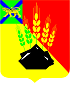 КОНТРОЛЬНО-СЧЕТНАЯ КОМИССИЯМИХАЙЛОВСКОГО МУНИЦИПАЛЬНОГО РАЙОНА ул. Красноармейская. д. 24, с. Михайловка, Михайловский район Приморский крайЗАКЛЮЧЕНИЕо результатах экспертно-аналитического мероприятия: экспертиза на проект решения Думы Михайловского муниципального района «Об утверждении бюджета Михайловского муниципального района на 2024 год и плановый период 2025 и 2026 годов» (муниципальные программы)17.11.2023 г.                                                                                                       № 44Правовая основа  для проведения экспертизы:        Бюджетный кодекс РФ;  Федеральный закон от 07.02.2011 № 6-ФЗ «Об общих принципах организации и деятельности контрольно-счетных органов субъектов Российской Федерации и муниципальных образований»;  статья 19 Положения «О бюджетном   процессе в Михайловском муниципальном районе», утвержденное решением Думы Михайловского муниципального района от 31.03.2022  № 193,   Положение «О Контрольно-счётной комиссии Михайловского муниципального района», утвержденное  решением Думы ММР от 28.10.2021 № 135, Стандарт  внешнего муниципального финансового контроля «Проведение экспертизы проекта бюджета района на очередной финансовый  год и плановый период», утвержденный распоряжением председателя Контрольно-счетной комиссии  от 10.06.2022 № 33-раОснование для проведения экспертизы проекта – пункт 1.3 Плана работы Контрольно-счетной комиссии  на 2023 год, утвержденного Распоряжением председателя Контрольно-счетной комиссии  от 29.12.2022 № 86-ра, распоряжение Контрольно-счетной комиссии Михайловского муниципального района от 13.11.2023г № 81-ра, письмо Думы Михайловского муниципального района от 15.11.2023 № 121 ( вх. № 77 от 15.11.2023).          Предмет экспертизы:  проект решения Думы Михайловского муниципального района «Об утверждении районного бюджета Михайловского муниципального района на 2024 год и плановый период 2025 и 2026 годов».         Цель экспертизы:  экспертиза проекта бюджета на соответствие перечню муниципальных программ, предлагаемых к финансированию в 2024 году, утвержденному распоряжением администрации Михайловского муниципального района от 21.08.2023 года № 703-ра и документам, представленным одновременно с проектом бюджета.Вопросы экспертно-аналитического мероприятия:Экспертиза правовых норм устанавливающих требование о порядке принятия решений о разработке, формировании и реализации, в том числе определения сроков реализации муниципальных программ, утверждении муниципальных программ, по установлению сроков, в которые подлежат утверждению муниципальные программы, предлагаемые к реализации начиная с очередного финансового года, а также порядок утверждения изменений в ранее утвержденные муниципальные программы;Проверка соответствия Перечня муниципальных программ, утвержденного распоряжением администрации Михайловского муниципального района от 21.08.2023 года № 703-ра, Проектов паспортов муниципальных программ,  Порядку разработки и реализации муниципальных программ в администрации Михайловского муниципального района, утвержденному постановлением администрации Михайловского муниципального района от 29.07.2022 г. № 892-па (с учетом внесенных изменений в ред. Постановлений администрации Михайловского муниципального района от 19.10.2022 № 1256-па, от 22.09.2023 № 1161-па).Проверка соответствия Перечня муниципальных программ, утвержденного распоряжением администрации Михайловского муниципального района от 21.08.2023 года № 703-ра, проектам паспортов муниципальных программ, приложенных в составе документации к проекту решения Думы Михайловского муниципального района «Об утверждении районного бюджета Михайловского муниципального района на 2024 год и плановый период 2025 и 2026 годов»;Оценка планируемых расходов бюджета Михайловского муниципального района, направленных на реализацию муниципальных программ в 2024 году и плановом периоде.Объект экспертизы:  Администрация Михайловского муниципального районаСрок проведения экспертно-аналитического мероприятия: с 16.11.2023 года по 17.11.2023 года.При проведении мероприятия использованы:Бюджетный кодекс Российской Федерации;Устав Михайловского муниципального района;Положение о бюджетном процессе;Стратегия социально-экономического развития Михайловского муниципального района на 2012-2025 годы.По результатам экспертно-аналитического мероприятия установлено:1). В соответствии с абзацем третьим части 1 статьи 179 Бюджетного кодекса порядок принятия решений о разработке муниципальных программ и формирования и реализации указанных программ устанавливается муниципальным правовым актом местной администрации муниципального образования. Сроки реализации муниципальных программ, как следует из абзаца второго части 1 статьи 179 Бюджетного кодекса, определяются местной администрацией муниципального образования в устанавливаемом ей порядке. В абзаце первом части 1 статьи 179 Бюджетного кодекса регламентировано, что муниципальные программы утверждаются местной администрацией муниципального образования. В абзаце третьем части 2 статьи 179 Бюджетного кодекса установлено, что муниципальные программы, предлагаемые к реализации начиная с очередного финансового года, а также изменения в ранее утвержденные муниципальные программы подлежат утверждению в сроки, установленные местной администрацией. Представительные органы муниципальных образований вправе осуществлять рассмотрение муниципальных программ и предложений о внесении изменений в муниципальные программы в порядке, установленном нормативными правовыми актами представительных органов муниципальных образований.Аналогичные нормы содержатся в ч.11  статьи 9 Положения о бюджетном процессе, муниципальном нормативном правовом акте, устанавливающем основы организации бюджетного процесса в Михайловском муниципальном районе и регламентирующем деятельность органов местного самоуправления Михайловского муниципального района и иных участников бюджетного процесса по составлению и рассмотрению проекта местного бюджета, утверждению и исполнению местного бюджета, контролю за его исполнением, осуществлению бюджетного учета, составлению, внешней проверке, рассмотрению и утверждению бюджетной отчетности. Так, в рамках исполнения бюджетных полномочий, предусмотренных статьей 179 Бюджетного кодекса, а также  части 11 статьи 9 Положения о бюджетном процессе, постановлением администрации Михайловского муниципального района от 29.07.2022 № 892-па утвержден Порядок  разработки и  реализации муниципальных программ в администрации  Михайловского муниципального района(далее – Порядок), постановлениями администрации Михайловского муниципального района  от 19.10.2022 № 1256-па, от 22.09.2023 г № 1161-па  внесены изменения в указанный Порядок.2). В нарушение п.3.1. раздела 3 Порядка перечень муниципальных программ, предлагаемых к финансированию в 2024 году утвержден распоряжением администрации Михайловского муниципального района от 21.08.2023 № 703-ра, внесены изменения распоряжением от 06.10.2023 № 904-ра с нарушением сроков утверждения. Срок утверждения и внесения изменений в перечень муниципальных программ установлен до 01 августа года, предшествующего текущему финансовому году. В нарушение п. 3.3. раздела 3 Порядка на дату утверждения (21.08.2023г), на дату внесения изменений (06.10.2023г.) перечня муниципальных программ, предлагаемых к финансированию в 2024 году, перечень содержит 3 проекта муниципальных программ, которые должны были приняты до 1 октября текущего финансового года.В состав перечня муниципальных программ вошли проекты:-проект муниципальной программы «Развития образования Михайловского муниципального района»;-проект муниципальной программы «Обеспечение жильем  молодых семей Михайловского муниципального района»-проект муниципальной программы «Перевод биологически незащищенных свиноводческих хозяйств на альтернативные свиноводству виды животноводства в Михайловском муниципальном районе».        На дату проведения экспертно-аналитического мероприятия в муниципальную программу «Развития образования Михайловского муниципального района», утвержденную постановлением администрации Михайловского муниципального района от 01.02.2021 № 103-па внесены изменения в соответствии с  постановлением  администрации Михайловского муниципального района  от 29.07.2022 года № 892-па «Об утверждении Порядка разработки и реализации  муниципальных  программ администрации  Михайловского муниципального района» и в целях реализации показателей «Стратегии социально-экономического развития Михайловского муниципального района на период 2012-2025 годов», утвержденной  решением  Думы  Михайловского муниципального района  28.06.2012 года № 305 (изменение реш. № 274 от 24.11.2022г.), финансовое обеспечение муниципальной программы «Развития образования  Михайловского муниципального района» утверждено на 2021-2025 годы, следовательно разрабатывать новую программу в 2023 году нет необходимости. Экспертиза программы проведена  Контрольно-счетной комиссией 06.09.2023 г. заключение № 33.        Проект программы «Обеспечение жильем  молодых семей Михайловского муниципального района» не прошел финансово-экономическую экспертизу (заключение № 32 от 05.09.2023) в связи с тем, что  разработан с нарушением   требований    Бюджетного кодекса Российской Федерации и Постановления  администрации Михайловского муниципального района   от 29.07.2022 года № 892-па «Об утверждении Порядка разработки и реализации  муниципальных  программ администрации  Михайловского муниципального района». Проект программы «Перевод биологически незащищенных свиноводческих хозяйств на альтернативные свиноводству виды животноводства в Михайловском муниципальном районе»  на проведение экспертно-аналитического мероприятия в Контрольно-счетную комиссию Михайловского муниципального района на дату проведения экспертно-аналитического мероприятия не поступал.        В перечне муниципальных программ, предлагаемых к финансированию в 2024 г. не отражена подпрограмма «Развитие кадрового потенциала системы образования» муниципальной программы Развития образования Михайловского муниципального района».      На соответствие Проектов паспортов  муниципальных программ Порядку Контрольно-счетной комиссией Михайловского муниципального района были проведены отдельные экспертно-аналитические мероприятия по муниципальным программам:  1. Заключение № 25 от 11.08.2023 г. на постановление администрации Михайловского муниципального района «О внесении изменений в  постановление администрации Михайловского    муниципального района  от 20.10.2020г.   № 918-па «Об утверждении муниципальной программы «Содействие развитию малого и среднего предпринимательства на территории     Михайловского  муниципального района на 2021-2023 годы».              Экспертизой  установлено:     -  Проект постановления  разработан в нарушение  статьи 179  Бюджетного кодекса Российской Федерации,  финансовые показатели на 2024 и 2025 годы, содержащиеся в Проекте постановления,   не соответствуют бюджетным ассигнованиям, утвержденным решением  Думы Михайловского муниципального района от  21.12.2022г. № 286  «Об  утверждении районного бюджета  Михайловского муниципального района на 2023 год и плановый период 2024 и 2025 годы».2. Заключение № 28 от 23.08.2023 на постановление администрации Михайловского муниципального района «О внесении изменений в постановление администрации Михайловского    муниципального района от 14.09.2021г. № 985-па «Об утверждении муниципальной программы «Комплексные меры противодействия употреблению наркотиков в  Михайловском  муниципальном районе на 2022-2024 годы».         Экспертизой установлено:     -   Проектом постановления изложены в новой редакции следующие разделы муниципальной программы:    1) раздел 1 «Стратегические приоритеты»;     2) раздел 2  «Паспорт муниципальной программы», включающий в себя:     - «Основные  положения»;     - «Показатели муниципальной программы»;           -«Структура муниципальной программы «Комплексные меры противодействия употреблению наркотиков в Михайловском  муниципальном районе»;      - «Финансовое обеспечение муниципальной программы «Комплексные меры противодействия употреблению наркотиков в Михайловском  муниципальном районе»;         - «Информация о социальных, финансовых, стимулирующих налоговых льготах».     - Период реализации программы предусматривает два этапа: Этап 1: 2020-2022 годы, Этап 2: 2023-2025 годы.             -Проектом постановления устанавливаются значения показателей реализации программы по годам, с описанием ожидаемых результатов от реализации мероприятий.     - Финансовые показатели на 2023 год и плановый период 2024 и 2025 годы, содержащиеся в Проекте постановления,   соответствуют бюджетным ассигнованиям, утвержденным решением  Думы Михайловского муниципального района от  21.12.2022г. № 286  «Об  утверждении районного бюджета  Михайловского муниципального района на 2023 год и плановый период 2024 и 2025 годы».    Муниципальная программа «Комплексные меры противодействия употреблению наркотиков в Михайловском  муниципальном районе на 2022-2024 годы», утвержденная  постановлением администрации Михайловского    муниципального района  от 14.09.2021г.   № 985-па, приведена   в соответствие с Постановлением администрации Михайловского муниципального района  от 29.07.2022 года № 892-па «Об утверждении Порядка разработки и реализации  муниципальных  программ администрации  Михайловского муниципального района» с нарушением сроков установленных   подпунктом 3.2 пункта 3 данного постановления.  3. Заключение № 1 от 09.01.2023г на  постановление администрации Михайловского муниципального района «О внесении изменений в  постановление администрации Михайловского    муниципального района  от 30.06.2021г.   № 735-па «Об утверждении Программы комплексного развития систем коммунальной  инфраструктуры    Михайловского  муниципального района на 2022-2031 годы».      Экспертизой установлено:     Проектом постановления изложены в новой редакции следующие разделы:    1) раздел «Объемы и источники финансирования Программы»;      2) раздел 6. «Ресурсное обеспечение Программы»;    3)  приложение № 1 «Объем и источники финансирования Программы на каждом этапе ее реализации» к разделу 6 по мероприятиям внесены изменения и дополнения.    Проект постановления  разработан в рамках реализации статьи 179  Бюджетного кодекса Российской Федерации, финансовые показатели соответствуют решениям об утверждении районного бюджета.4. Заключение № 22 от 29.06.2023г. постановления администрации Михайловского муниципального района «О внесении изменений в  постановление администрации Михайловского    муниципального района  от 09.10.2020г.   № 889-па «Об утверждении муниципальной программы «Организация транспортного обслуживания населения     Михайловского  муниципального района на 2021-2023 годы».        Экспертизой установлено:- Муниципальная программы «Организация транспортного обслуживания населения     Михайловского  муниципального района на 2021-2023 годы»,  приведена   в соответствие с Постановлением   администрации Михайловского муниципального района  от 29.07.2022 года № 892-па «Об утверждении Порядка разработки и реализации  муниципальных  программ администрации  Михайловского муниципального района», изложены в новой редакции следующие разделы:    1) раздел 1 «Стратегические приоритеты»       2) раздел 2  «Паспорт муниципальной программы».5. Заключение № 27 от 22.08.2023 постановления администрации Михайловского муниципального района «О внесении изменений в  постановление администрации Михайловского    муниципального района  от 28.07.2020г.   № 661-па «Об утверждении муниципальной программы «Укрепление общественного здоровья в      Михайловском  муниципальном районе на 2020-2024 годы».           Экспертизой установлено:  - Проектом постановления изложены в новой редакции следующие разделы муниципальной программы:    1) раздел 1 «Стратегические приоритеты»;     2) раздел 2  «Паспорт муниципальной программы».  -  Программа предусматривает два этапа: Этап 1: 2020-2022 годы, Этап 2: 2023-2025 годы.        - Финансовые показатели на 2023 год и плановый период 2024 и 2025 годы, содержащиеся в Проекте постановления,   соответствуют бюджетным ассигнованиям, утвержденным решением  Думы Михайловского муниципального района от  21.12.2022г. № 286  «Об  утверждении районного бюджета  Михайловского муниципального района на 2023 год и плановый период 2024 и 2025 годы».     Муниципальная программа «Укрепление общественного здоровья в      Михайловском  муниципальном районе на 2020-2024 годы», утвержденная  постановлением администрации Михайловского    муниципального района  от 28.07.2020г.   № 661-па,  приведена   в соответствие с Постановлением   администрации Михайловского муниципального района  от 29.07.2022 года № 892-па «Об утверждении Порядка разработки и реализации  муниципальных  программ администрации  Михайловского муниципального района» с нарушением сроков установленных   подпунктом 3.2 пункта 3 данного постановления.  6. Заключение №31 от 01.09.2023г. на постановление администрации Михайловского муниципального района «О внесении изменений в  постановление администрации Михайловского    муниципального района  от 13.10.2020г.   № 893-па «Об утверждении муниципальной программы развития физической культуры и спорта    Михайловского  муниципального района на 2021-2023 годы».          Экспертизой установлено:-Муниципальная программа разработана  с нарушением требований п.2.4 Порядка, утвержденного постановлением  администрации Михайловского муниципального района   от 29.07.2022 года № 892-па «Об утверждении Порядка разработки и реализации  муниципальных  программ администрации  Михайловского муниципального района».    - Общий объем финансирования программы на 2023 год,  указанный  в Проекте постановления,   не соответствуют бюджетным ассигнованиям, утвержденным решением  Думы Михайловского муниципального района от  21.12.2022г. № 286  «Об  утверждении районного бюджета  Михайловского муниципального района на 2023 год и плановый период 2024 и 2025 годы».  7. Заключение № 32 от 05.09.2023г на постановление администрации Михайловского муниципального района «Об утверждении муниципальной программы «Содержание и ремонт муниципального жилого фонда в    Михайловском  муниципальном  районе на 2024-2026 годы».          Экспертизой установлено:       -Проект Постановления администрации Михайловского муниципального района «Об утверждении муниципальной программы  «Содержание и ремонт муниципального жилого фонда в    Михайловском  муниципальном  районе на 2024-2026 годы» разработан с нарушением  Порядка разработки и реализации муниципальных программ, утвержденного   постановлением администрации Михайловского    муниципального района  13.10.2020г.   № 893-па,      -  Общий объем финансирования муниципальной  программы на плановый период 2024 и 2025 годов,  указанный  в Проекте постановления,   не соответствуют бюджетным ассигнованиям, утвержденным решением  Думы Михайловского муниципального района от  21.12.2022г. № 286  «Об  утверждении районного бюджета  Михайловского муниципального района на 2023 год и плановый период 2024 и 2025 годы».    8. Заключение № 33 от 06.09.2023 г. на постановления администрации Михайловского муниципального района «О внесении изменений в  постановление администрации Михайловского    муниципального района  от 01.02.2021г.   № 103-па «Об утверждении муниципальной программы  развития образования    Михайловского  муниципального района на 2021-2025 годы».        Экспертизой установлено:-пунктом  1  Проекта постановления вносятся изменения в действующую муниципальную  программу, с  учетом  требований,  установленных  пунктом 2.5 раздела 2 «Требования к структуре и содержанию муниципальной программы» Порядка, утвержденного  постановлением  администрации Михайловского муниципального района  от 29.07.2022 года № 892-па «Об утверждении Порядка разработки и реализации  муниципальных  программ администрации  Михайловского муниципального района»- Финансовые показатели на 2023 год и плановый период 2024 и 2025 годы, содержащиеся в Проекте постановления,   соответствуют бюджетным ассигнованиям, утвержденным решением  Думы Михайловского муниципального района от  21.12.2022г. № 286  «Об  утверждении районного бюджета  Михайловского муниципального района на 2023 год и плановый период 2024 и 2025 годы».   - Проект Постановления администрации Михайловского муниципального района «О внесении изменений в постановление администрации Михайловского    муниципального района  от 01.02.2021г.   № 103-па «Об утверждении муниципальной программы развития образования    Михайловского  муниципального района на 2021-2025 годы» разработан в соответствии   Постановлением администрации Михайловского муниципального района  от 29.07.2022 года № 892-па «Об утверждении Порядка разработки и реализации  муниципальных  программ администрации  Михайловского муниципального района», но с нарушением сроков установленных   подпунктом 3.2 пункта 3 данного постановления.      9. Заключение № 39 от 23.10.2023 г на  постановление администрации Михайловского муниципального района «О внесении изменений в  постановление администрации Михайловского    муниципального района  от 13.10.2020г.   № 893-па «Об утверждении муниципальной программы развития физической культуры и спорта    Михайловского  муниципального района на 2021-2023 годы».             Экспертизой установлено:      -Проект постановления  «О внесении изменений в  постановление администрации Михайловского    муниципального района  от 20.10.2020г.   № 918-па «Об утверждении муниципальной программы «Содействие  развитию малого и среднего предпринимательства на территории   Михайловского  муниципального района на 2021-2023 годы» не противоречит действующему законодательству.  -Факты нарушения бюджетного законодательства, установленные  Заключением Контрольно-счетной комиссии от 01.09.2023 года № 31 на  Проект постановления администрации Михайловского муниципального района  «О внесении изменений в  постановление администрации Михайловского    муниципального района  от 13.10.2020г.   № 893-па «Об утверждении муниципальной программы развития физической культуры и спорта    Михайловского  муниципального района на 2021-2023 годы»,   устранены.  10. Заключение № 40 от 24.10.2023г. на постановление администрации Михайловского муниципального района «О внесении изменений в  постановление администрации Михайловского    муниципального района  от 08.10.2020г.   № 887-па «Об утверждении муниципальной программы профилактики правонарушений в      Михайловском  муниципальном районе на 2021-2023 годы».               Экспертизой установлено:- Муниципальная программа «Профилактика правонарушений в      Михайловском  муниципальном районе на 2021-2023 годы», утвержденная  постановлением администрации Михайловского    муниципального района  от 08.10.2020г.   № 887-па,  приведена   в соответствие с Постановлением   администрации Михайловского муниципального района  от  29.07.2022 года № 892-па «Об утверждении Порядка разработки и реализации  муниципальных  программ администрации  Михайловского муниципального района» с нарушением сроков установленных   подпунктом 3.4 пункта 3 данного постановления.         - Финансовые показатели на 2023 год и плановый период 2024 и 2025 годы, содержащиеся в Проекте постановления,   соответствуют бюджетным ассигнованиям, утвержденным решением  Думы Михайловского муниципального района от  21.12.2022г. № 286  «Об  утверждении районного бюджета  Михайловского муниципального района на 2023 год и плановый период 2024 и 2025 годы».     11. Заключение № 4 от 23.01.2023 на  постановления администрации Михайловского муниципального района  «О внесении изменений в постановление администрации Михайловского муниципального района от 06.12.2021г. № 1247-па «Об утверждении муниципальной программы «Развитие муниципальной службы в администрации     Михайловского  муниципального района на 2022-2024 годы»  Экспертизой установлено:       - Финансовые показатели, содержащиеся в Проекте постановления,   приведены в соответствие с бюджетными ассигнованиями, утвержденными решением   Думы   Михайловского муниципального района от  21.12.2022 г. № 285 «О внесении изменений и дополнений в решение Думы Михайловского муниципального района от 09.12.2021г. 2022г. № 156  «Об утверждении районного бюджета Михайловского муниципального района на 2022 год и плановый период 2023 и   2024 годов»,  решением   Думы   Михайловского муниципального района от  21.12.2022 г. № 286 «Об утверждении районного бюджета Михайловского муниципального района на 2023 год и плановый период 2024 и   2025 годов».    12. Заключение № 24 от 04.07.2023г на  постановление администрации Михайловского муниципального района «О внесении изменений в  постановление администрации Михайловского    муниципального района  от 10.12.2021г.   № 1278-па «Об утверждении муниципальной программы «Обеспечение безопасности дорожного движения в   Михайловском   муниципальном районе на 2022-2024 годы».          Экспертизой установлено:-Финансовые показатели на 2023 год и плановый период 2024 и 2025 годов, содержащиеся в Проекте постановления,   соответствуют бюджетным ассигнованиям, утвержденным решением  Думы Михайловского муниципального района 21.12.2022г. № 286  «Об  утверждении районного бюджета  Михайловского муниципального района на 2023 год и плановый период 2024 и 2025 годы». -Муниципальная программа,  утвержденная  постановлением  администрации Михайловского    муниципального района  10.12.2021г.   № 1278-па «Об утверждении муниципальной программы «Обеспечение безопасности дорожного движения в   Михайловском   муниципальном районе на 2022-2024 годы», приведена   в соответствие с Постановлением   администрации Михайловского муниципального района от 29.07.2022 года № 892-па «Об утверждении Порядка разработки и реализации  муниципальных  программ администрации  Михайловского муниципального района».    13. Заключение № 29 от 28.08.2023г на постановление администрации Михайловского муниципального района «О внесении изменений в  постановление администрации Михайловского    муниципального района  от 20.10.2020г.   № 918-па «Об утверждении муниципальной программы «Содействие развитию малого и среднего предпринимательства на территории     Михайловского  муниципального района на 2021-2023 годы».               Экспертизой установлено:     - Факты нарушения бюджетного законодательства, установленные  Заключением Контрольно-счетной комиссии от 11.08.2023 года № 25 на  Проект постановления администрации Михайловского муниципального района  «О внесении изменений в  постановление администрации Михайловского    муниципального района  от 20.10.2020г.   № 918-па «Об утверждении муниципальной программы «Содействие  развитию малого и среднего предпринимательства на территории   Михайловского  муниципального района на 2021-2023 годы»,   устранены. 14. Заключение № 38 от 20.10.2023г. на  постановление администрации Михайловского муниципального района «О внесении изменений в  постановление администрации Михайловского    муниципального района  от 20.10.2020г.   № 918-па «Об утверждении муниципальной программы «Содействие развитию малого и среднего предпринимательства на территории     Михайловского  муниципального района годы».        Экспертизой установлено:-Финансовые показатели  на 2023 год  и плановый период 2024 и 2025 годы  приведены в   соответствие с бюджетными ассигнованиями, утвержденными решением  Думы Михайловского муниципального района от  04.10.2023г.  № 365 «О внесении изменений и дополнений в  решение Думы Михайловского муниципального района от 21.12.2022 г. № 286 «Об утверждении районного бюджета Михайловского муниципального района на 2023 год и плановый период  2024 и 2025 годы». В ходе проведения экспертно-аналитического мероприятия установлено, что в нарушение подпункта 3.2 пункта 3 Порядка  разработки и реализации  муниципальных  программ администрации  Михайловского муниципального района, утвержденного  Постановлением   администрации Михайловского муниципального района от 29.07.2022 года № 892-па, 12 муниципальных программ не приведены в соответствие с Порядком:-«Обеспечение жильем молодых семей Михайловского муниципального района»;-«Развитие дополнительного образования в сфере культуры и искусства»;-«Доступная среда для инвалидов на территории Михайловского муниципального района»;-«Развитие культуры Михайловского муниципального района»;-«Развитие муниципальной службы в администрации Михайловского муниципального района»;-«Противодействие коррупции на территории Михайловского муниципального района»;-«Обеспечение содержания, ремонта автомобильных дорог, мест общего пользования (тротуаров, скверов, пешеходных дорожек и переходов) и сооружений на них Михайловского муниципального района»;-«Профилактика терроризма и противодействие экстремизму на территории Михайловского муниципального района»;-«Содержание и ремонт муниципального жилого фонда в Михайловском муниципальном районе»;-«Управление муниципальным имуществом и земельными ресурсами Михайловского муниципального района»;-«Программа комплексного развития систем коммунальной инфраструктуры Михайловского муниципального района»;-«Программа комплексного развития систем социальной инфраструктуры Михайловского муниципального района»     В соответствии пункту 2.1 раздела 2 Порядка разработки и реализации муниципальных программ в администрации Михайловского муниципального района  муниципальные программы разрабатываются  для достижения национальных целей, реализации приоритетов и целей социально-экономического развития Приморского края, Михайловского муниципального района, определенных в документах стратегического планирования, определенными Указом Президента Российской Федерации, Национальной программой социально-экономического развития Дальнего Востока на период до 2024года, утвержденной распоряжением Правительства Российской Федерации от 24.09.2020г. № 2464-р,Стратегией социально-экономического развития Приморского края до 2030 года, утвержденной постановлением администрации Приморского края от 28.12.2018 № 668-па «Об утверждении Стратегии   социально-экономического развития Приморского края до 2030 года», планом социального развития центров экономического роста Приморского края, утвержденным постановлением администрации Приморского края от 29.06.2018 № 303-па « Об утверждении Плана социального развития центров экономического роста Приморского края», с учетом  отраслевых документов стратегического планирования Российской Федерации, Приморского края, Михайловского муниципального района и стратегии социально-экономического развития Михайловского муниципального района.          Контрольно-счетная комиссия приходит к выводу, что муниципальные программы, предусмотренные в проекте районного бюджета Михайловского муниципального района на 2024 год и плановый период 2025 и 2026 годов,   соответствуют основным направлениям бюджетной и налоговой политики, утвержденными распоряжением администрации Михайловского муниципального района от 13.11.2023 № 1034-ра, приоритетам и целям Стратегии социально-экономического развития Михайловского муниципального района. Информация о бюджетных ассигнованиях на финансовое обеспечение реализации  национальных проектов в Проекте бюджета представлена в Таблице №1:                                                                                                                                                                                           Таблица №1В ходе экспертно-аналитического мероприятия выявлено, что в проекте бюджета  Приложение № 10, предусмотренное ресурсное обеспечение федеральных/национальных проектов не соответствует Проекту паспорта муниципальной программе «Развитие системы общего образования» на 2024 год в сумме 885,0 тыс. руб., на 2026 год -4081,38 тыс. руб. Региональный проект «Современная школа» как подпрограмма (основные мероприятия подпрограммы) в муниципальной программе «Развитие дополнительного образования в сфере культуры и искусства»  не предусмотрен, нарушение п. 2.4 Порядка разработки и реализации муниципальных программ в администрации Михайловского муниципального района. Данное нарушение уже было выявлено при проведении экспертно-аналитического мероприятия на проект решения об утверждении бюджета на 2023 год и плановый период 2024 и 2025 годов (заключение Контрольно-счетной комиссии № 55 от 18.11.2022г ), но меры по устранению данного нарушения до сих пор не приняты исполнителями программы.Перечень муниципальных программ, утвержденный распоряжением администрации Михайловского муниципального района от 21.08.2023 года № 703-ра, соответствует проектам паспортов муниципальных программ, приложенных в составе документации к проекту решения Думы Михайловского муниципального района «Об утверждении районного бюджета Михайловского муниципального района на 2024 год и плановый период 2025 и 2026 годов», нарушений не выявлено.      Перечень муниципальных программ, предлагаемый к финансированию в 2024 году состоит из 23 муниципальной программы и 3 проектов муниципальных программ, в проекте районного бюджета Михайловского муниципального района предусмотрено финансирование 25 муниципальных программ, отсутствует программа «Программа комплексного развития систем социальной инфраструктуры Михайловского муниципального района».        4. Проектом бюджета на реализацию муниципальных программ, предусмотрены бюджетные ассигнования на 2024 год в размере 1220652431,50рублей (в том числе средств федерального и краевого бюджета 766122867,43 рублей), на 2025 год – 1103188841,07 рублей (в том числе средств федерального и краевого бюджета 694639241,07 рублей), на 2026 год – 1147741011,70 рублей (в том числе средств федерального и краевого бюджета 717392411,70 рублей). В 2024 году доля «программных» расходов составляет 80,4% процента от общего объема расходов бюджета муниципального образования.        Следует отметить, что в бюджете 2023 года, с учетом внесенных изменений, утвержденного Решением Думы Михайловского муниципального района от 21.12.2022г. № 286, на реализацию муниципальных программ было предусмотрено 1130456200,78 рублей, что на 90196230,72 рублей (на 7,4%) ниже, чем запланировано в 2024 году. Сравнительный анализ проекта бюджета на реализацию муниципальных программ с ожидаемым исполнением за 2024 год приведен в Таблице № 2.Сравнительный анализ распределение бюджетных ассигнований по муниципальным программам в 2024 году с ожидаемым исполнением за 2023 год.                                                                                                                Таблица №2В результате анализа выявлено, что запланировано на 2024 год бюджетных ассигнований на муниципальные программы выше на 63796,14 тыс. руб. (5,51%), чем ожидаемое исполнение муниципальных программ за 2023 год «Программа комплексного развития систем социальной инфраструктуры Михайловского муниципального района» не запланирована к финансированию на 2024 год.Информация о планируемых расходах местного бюджета в 2024 и плановом периоде 2025, 2026 годах в разрезе муниципальных программ представлена в Таблице №3.Таблица № 3Распределение бюджетных ассигнований по муниципальным программам в 2024-2026 годахрубль.В ходе проведения анализа на соответствие запланированных бюджетных ассигнований на реализацию муниципальных программ, предусмотренных проектом бюджета и их ресурсным обеспечением, предусмотренным проектами Паспортов муниципальных программ, входящих в состав документации к проекту бюджета Михайловского муниципального района, Контрольно-счетная комиссия  выявила ряд отклонений. В соответствии с Планом мероприятий по реализации Стратегии  социально-экономического развития Михайловского муниципального района на период 2012-2025 годы,  муниципальные программы разработаны до 2025 года.  Бюджетные ассигнования, предусмотренные на реализацию программных мероприятий  на 2026 год не содержат финансово-экономического обоснования, нет методики расчета, отсутствуют пояснения. Долгосрочное бюджетное планирование (бюджетный прогноз) в администрации Михайловского муниципального района не осуществляется. Муниципальные программы должны рассматриваться как инструмент, призванный обеспечить эффективное достижение целей и решение задач социально-экономического развития, наиболее эффективное использование бюджетных средств. Использование этого инструмента должно привести к системному объединению стратегического и бюджетного планирования, согласованности заявленных направлений и целей развития на уровне публично-правового образования и его финансовому обеспечению.Контрольно-счетной комиссией сделан вывод, что запланированные бюджетные ассигнования на реализацию муниципальных программ в 2026 году сформированы формально.  Подробный анализ представлен в Таблице № 4                                                                       Таблица №4Сравнительный анализ отклонений бюджетных ассигнований, предусмотренных проектом бюджета и их ресурсным обеспечением, предусмотренным проектами Паспортов муниципальных программ                                                                                                                                (тыс. руб.)Из сравнительного анализа  Таблицы № 4 следует, что бюджетные ассигнования, предусмотренные проектом бюджета не соответствуют их ресурсным обеспечением,  предусмотренным проектами Паспортов муниципальных программ, в том числе по годам:- в 2024 году  в проекте бюджета предусмотрено на 30109,83 тыс. руб. меньше, чем  в муниципальных программах;- в 2025 году в проекте бюджета предусмотрено на 93024,53 тыс. руб. больше, чем в муниципальных программах;- в 2026 году в проекте бюджета предусмотрено на 1114389,71 тыс. руб. больше, чем в муниципальных программах. Причины несоответствия в пояснительной записке к проекту бюджета не указаны.  Планирование районного бюджета Михайловского муниципального района, с заниженным объемом бюджетных ассигнований на реализацию муниципальных программ может не позволить концентрироваться на достижении задач, не обеспечит связь между выделяемыми ресурсами и результатами их использования, и повлияет на  эффективность при расходовании бюджетных средств и достижение результатов муниципальных программ. Обращаем внимание, что увеличение или уменьшение бюджетных ассигнований влекут за собой увеличение или уменьшение результатов реализации программ, корректировки целей и задач, выполнение которых обусловлены достижением индикаторов (показателей). Изменение ресурсного обеспечения муниципальной программы, без корректировки индикаторов (показателей) и ожидаемых результатов говорит об отсутствии зависимости между индикаторами (показателями) и финансированием муниципальной программы и о нарушении принципа эффективности ст. 34 БК РФ: «Принцип эффективности использования бюджетных средств означает, что при составлении и исполнении бюджетов участники бюджетного процесса в рамках установленных им бюджетных полномочий должны исходить из необходимости достижения заданных результатов с использованием наименьшего объема средств (экономности) и (или) достижения наилучшего результата с использованием определенного бюджетом объема средств (результативности)».Выводы:В ходе проведения экспертно-аналитического мероприятия выявлены нарушения:             1.  В проекте районного бюджета (Приложение № 10) предусмотрено ресурсное обеспечение национального проекта «Образование», а в Проекте паспорта муниципальной программы «Развитие дополнительного образования в сфере культуры и искусства» национальный проект как подпрограмма не предусмотрен, нарушение п 2.4 Порядка разработки и реализации муниципальных программ. Бюджетные ассигнования, предусмотренное в проекте бюджета на реализацию национального проекта «Образование» не соответствует ресурсному обеспечению, предусмотренному в проекте Паспортов муниципальных программ.             2. Несоответствие объемов ресурсного обеспечения, предусмотренного проектами Паспортов муниципальных программ с ассигнованиями в проекте бюджета, что выявляет риск не достижения результативности и/или неисполнения муниципальных  программ.             3. В нарушение подпункта 3.2 пункта 3 Порядка  разработки и реализации  муниципальных  программ администрации  Михайловского муниципального района, утвержденного  Постановлением   администрации Михайловского муниципального района от 29.07.2022 года № 892-па, 12 муниципальных программ не приведены в соответствие с Порядком.             4. В Перечне муниципальных программ, предлагаемых к финансированию в 2024 году, утвержденном распоряжением администрации Михайловского муниципального района от 21.08.2023 № 703-ра, отсутствует подпрограмма «Развитие кадрового потенциала системы образования» в муниципальной программе «Развитие образования Михайловского муниципального района».     Предложения (рекомендации):По результатам проведенного мероприятия Контрольно-счётная комиссия Михайловского муниципального района предлагает (рекомендует):1. Администрации Михайловского муниципального района:принять меры с целью устранения выявленных несоответствий и нарушений, отраженных в данном заключении;2) принять меры с целью недопущения в дальнейшем  подобных несоответствий и нарушений, отраженных в данном заключении;3) копии документов, подтверждающих устранение выявленных несоответствий и нарушений направить в адрес Контрольно-счетной комиссии Михайловского муниципального района.2. Думе Михайловского муниципального района учесть информацию, изложенную в настоящем заключении при рассмотрении проекта бюджета.      Председатель                                                            Л.Г. СоловьяноваНаименование национального проектаНаименование муниципальной программы, в рамках которой реализуется национальный проектОбъем бюджетных ассигнованийОбъем бюджетных ассигнованийОбъем бюджетных ассигнованийОбъем бюджетных ассигнованийОбъем бюджетных ассигнованийОбъем бюджетных ассигнованийНаименование национального проектаНаименование муниципальной программы, в рамках которой реализуется национальный проект2024 год2024 год2025 год2025 год2026 год2026 год1.Национальный проект «Образование»8466,388466,387581,387581,384081,384081,38в том числе:Региональный проект "Современная школа"Муниципальная программа «Развитие образования Михайловского муниципального района» подпрограмма «Развитие системы дошкольного образования»Муниципальная программа «Развитие образования Михайловского муниципального района» подпрограмма « Развитие системы общего образования»Муниципальная программа «Развитие дополнительного образования в сфере культуры и искусства»4385,04385,03500,03500,000-  осуществление отдельных государственных полномочий по обеспечению мер социальной поддержки педагогическим работникам муниципальных образовательных организацийМуниципальная программа «Развитие образования Михайловского муниципального района» подпрограмма «Развитие системы дошкольного образования»Муниципальная программа «Развитие образования Михайловского муниципального района» подпрограмма « Развитие системы общего образования»Муниципальная программа «Развитие дополнительного образования в сфере культуры и искусства»750,0750,0750,0750,000-  осуществление отдельных государственных полномочий по обеспечению мер социальной поддержки педагогическим работникам муниципальных образовательных организацийМуниципальная программа «Развитие образования Михайловского муниципального района» подпрограмма «Развитие системы дошкольного образования»Муниципальная программа «Развитие образования Михайловского муниципального района» подпрограмма « Развитие системы общего образования»Муниципальная программа «Развитие дополнительного образования в сфере культуры и искусства»3025,03025,02140,02140,000-  осуществление отдельных государственных полномочий по обеспечению мер социальной поддержки педагогическим работникам муниципальных образовательных организацийМуниципальная программа «Развитие образования Михайловского муниципального района» подпрограмма «Развитие системы дошкольного образования»Муниципальная программа «Развитие образования Михайловского муниципального района» подпрограмма « Развитие системы общего образования»Муниципальная программа «Развитие дополнительного образования в сфере культуры и искусства»610,0610,0610,0610,000Региональный проект «Патриотическое воспитание граждан Российской Федерации»Муниципальная программа «Развитие образования Михайловского муниципального района» подпрограмма « Развитие системы общего образования»4081,384081,384081,384081,384081,384081,38Проведение мероприятий по обеспечению деятельности советников директора по воспитанию и взаимодействию с детскими общественными объединениями в общеобразовательных организацияхМуниципальная программа «Развитие образования Михайловского муниципального района» подпрограмма « Развитие системы общего образования»4081,384081,384081,384081,384081,384081,38Всего на реализацию национальных проектов:Всего на реализацию национальных проектов:Всего на реализацию национальных проектов:8466,388466,387581,387581,384081,384081,38Наименование муниципальной программыОжидаемое исполнение за 2023 гПроект бюджетаОтклонениеОтклонение (%)Наименование муниципальной программы2024 год(тыс. руб.)Отклонение (%)Наименование муниципальной программы(тыс. руб.)Отклонение (%)Муниципальная программа развития образования Михайловского муниципального района906656,27954182,7047526,43105,24%Обеспечение жильем молодых семей Михайловского муниципального района1796,002010,61214,61111,95%Развитие дополнительного образования в сфере культуры и искусства29245,2829610,00364,72101,25%Доступная среда для инвалидов на территории Михайловского муниципального района  368,34100,00-268,3427,15%Комплексные меры противодействия употреблению наркотиков в Михайловском муниципальном районе 90,00123,0033,00136,67%Молодежная политика Михайловского муниципального района 50,0050,00-100%Патриотическое воспитание граждан Михайловского муниципального района 150,00100,00-50,0066,67%Муниципальная программа развития физической культуры и спорта Михайловского муниципального района7440,7110426,182985,47140,12%Развитие культуры Михайловского муниципального района42969,0147456,444487,43110,44%Развитие муниципальной службы в администрации Михайловского муниципального района 240,0270,6030,60112,75%Противодействие коррупции на территории Михайловского муниципального района 30,0050,0020,00166,67%Муниципальная программа профилактики правонарушений в Михайловском муниципальном районе49,9950,000,01100%Содействие развитию малого и среднего предпринимательства на территории Михайловского муниципального района59,91100,0040,09166,92%Обеспечение содержания, ремонта автомобильных дорог, мест общего пользования (тротуаров, скверов, пешеходных дорожек и переходов) и сооружений на них Михайловского муниципального района 50314,9428315,10-21999,8456,28%Развитие малоэтажного жилищного строительства на территории Михайловского района0     55856,8355856,83Профилактика терроризма и противодействие экстремизму на территории Михайловского муниципального района 20,020,0-100%Содержание и ремонт муниципального жилого фонда в Михайловском муниципальном районе  7404,6513080,825676,17176,66%Обеспечение безопасности дорожного движения в Михайловском муниципальном районе 50,050,0-100%Управление муниципальным имуществом и земельными ресурсами Михайловского муниципального района 48331,4237229,29-11102,1377,03%Укрепление общественного здоровья в Михайловском муниципальном районе 508,94700,00191,06137,54%Развитие и поддержка социально ориентированных некоммерческих организаций Михайловского муниципального района 113,1260,0-53,1253,04%Организация транспортного обслуживания населения Михайловского муниципального района 9449,5020728,3011278,80216,36%Программа комплексного развития систем коммунальной инфраструктуры Михайловского муниципального района 44615,3319022,57-25592,7642,64%Программа комплексного развития систем социальной инфраструктуры Михайловского муниципального района 6164,840-6164,84Защита населения и территорий от чрезвычайных ситуаций, обеспечения пожарной безопасности и безопасности людей на водных объектах738,051050,00311,95142,27%Перевод биологически незащищенных свиноводческих хозяйств на альтернативные свиноводству виды животноводства в Михайловском муниципальном районе10,0010,0Всего 1156856,301220652,4463796,14105,51%Наименование муниципальной программы2024год2025 год2026 годМуниципальная программа развития образования Михайловского муниципального района 954 182 700,30960741208,301010278621,30Обеспечение жильем молодых семей Михайловского муниципального района 2 010 608,891637157,771543735,40Развитие дополнительного образования в сфере культуры и искусства 29 610 000,0028610000,0028000000,00Доступная среда для инвалидов на территории Михайловского муниципального района  100 000,0050000,0050000,00Комплексные меры противодействия употреблению наркотиков в Михайловском муниципальном районе 123 000,0038000,0038000,00Молодежная политика Михайловского муниципального района 50 000,0050000,0050000,00Патриотическое воспитание граждан Михайловского муниципального района 100 000,0050000,0050000,00Муниципальная программа развития физической культуры и спорта Михайловского муниципального района 10 426 180,703000000,003000000,00Развитие муниципальной службы в администрации Михайловского муниципального района 270 600,00240000,00240000,00Противодействие коррупции на территории Михайловского муниципального района 50 000,0050000,0050000,00Муниципальная программа профилактики правонарушений в Михайловском муниципальном районе 50 000,0050000,0050000,00Содействие развитию малого и среднего предпринимательства на территории Михайловского муниципального района 100 000,0050000,0050000,00Обеспечение содержания, ремонта автомобильных дорог, мест общего пользования (тротуаров, скверов, пешеходных дорожек и переходов) и сооружений на них Михайловского муниципального района 28 315 100,0030241300,0031430600,00Профилактика терроризма и противодействие экстремизму на территории Михайловского муниципального района 20 000,0020000,0020000,00Содержание и ремонт муниципального жилого фонда в Михайловском муниципальном районе  13 080 820,00100000,00100000,00Обеспечение безопасности дорожного движения в Михайловском муниципальном районе 50 000,0000Управление муниципальным имуществом и земельными ресурсами Михайловского муниципального района 37 229 287,5132132870,0023052050,00Укрепление общественного здоровья в Михайловском муниципальном районе 700 000,00300000,00300000,00Развитие и поддержка социально ориентированных некоммерческих организаций Михайловского муниципального района 60 000,0050000,0050000,00Организация транспортного обслуживания населения Михайловского муниципального района 20 728 299,00545100,00854800,00Программа комплексного развития систем коммунальной инфраструктуры Михайловского муниципального района 19 022 566,24200000,003000000,00Развитие культуры Михайловского муниципального района47 456 440,2044773205,0045273205,00Защита населения и территорий от чрезвычайных ситуаций, обеспечения пожарной безопасности и безопасности людей на водных объектах1 050 000,00150000,00150000,00Перевод биологически незащищенных свиноводческих хозяйств на альтернативные свиноводству виды животноводства в Михайловском муниципальном районе10 000,0010000,0010000,00Развитие малоэтажного жилищного строительства на территории Михайловского муниципального района55 856 828,00100 000,00100 000,00Всего 1220652431,501103188841,071147741011,70П/ННаименование муниципальной программы  Проект бюджета  Проект бюджета  Проект бюджета Проект паспорта МП Проект паспорта МП Проект паспорта МП ОтклонениеОтклонениеОтклонениеП/ННаименование муниципальной программы 2024202520262024202520262024202520261Комплексные меры противодействия употреблению наркотиков в Михайловском муниципальном районе 123,038,038,0123,038,00-38,02Обеспечение безопасности дорожного движения в Михайловском муниципальном районе 50,00050,0000003Муниципальная программа развития образования Михайловского муниципального района954182,7960741,211010278,62970953,3977681,21016770,616940,0-1010278,624Обеспечение жильем молодых семей Михайловского муниципального района2010,611637,161543,74000-2010,61-1637,16-1543,745Развитие дополнительного образования в сфере культуры и искусства29610,028610,028000,030960,0001350,00-28610,0-28000,06Доступная среда для инвалидов на территории Михайловского муниципального района  100,050,050,0100,0000-50,0-50,07Молодежная политика Михайловского муниципального района50,050,050,050,050,0000-50,08Патриотическое воспитание граждан Михайловского муниципального района100,050,050,0100,050,0000-50,09Муниципальная программа развития физической культуры и спорта Михайловского муниципального района10426,183000,03000,010426,183000,0000-3000,010Развитие муниципальной службы в администрации Михайловского муниципального района270,6240,0240,0270,6000-240,0-240,011Противодействие коррупции на территории Михайловского муниципального района50,050,050,050,0000-50,0-50,012Муниципальная программа профилактики правонарушений в Михайловском муниципальном районе50,050,050,050,050,0000-50,013Содействие развитию малого и среднего предпринимательства на территории Михайловского муниципального района 100,050,050,0100,050,0000-50,014Обеспечение содержания, ремонта автомобильных дорог, мест общего пользования (тротуаров, скверов, пешеходных дорожек и переходов) и сооружений на них Михайловского муниципального района28315,130241,331430,650314,9428315,130241,321999,84-1926,2-1189,315Профилактика терроризма и противодействие экстремизму на территории Михайловского муниципального района20,020,020,020,020,0000-20,016Содержание и ремонт муниципального жилого фонда в Михайловском муниципальном районе  13080,82100,0100,013080,82100,0100,000017Управление муниципальным имуществом и земельными ресурсами Михайловского муниципального района37229,2932132,8723052,0537229,29000-32132,87-23052,0518Укрепление общественного здоровья в Михайловском муниципальном районе700,0300,0300,0700,0300,0000-300,019Развитие и поддержка социально ориентированных некоммерческих организаций Михайловского муниципального района 60,050,050,060,050,0000-50,020Организация транспортного обслуживания населения Михайловского муниципального района20728,3545,1854,812728,300-8000,0-545,1-854,821Программа комплексного развития систем коммунальной инфраструктуры Михайловского муниципального района19022,57200,03000,019022,57200,03000,000022Развитие культуры Михайловского муниципального района47456,4444773,245273,247456,44000-44773,2-45273,223Защита населения и территорий от чрезвычайных ситуаций, обеспечения пожарной безопасности и безопасности людей на водных объектах1050,0150,0150,01050,0150,0000-150,024Перевод биологически незащищенных свиноводческих хозяйств на альтернативные свиноводству виды животноводства в Михайловском муниципальном районе10,010,010,010,010,010,000025Развитие малоэтажного жилищного строительства на территории Михайловского муниципального района55856,83100,0100,055856,83100,0000-100,0ИТОГО1220652,441103188,841147741,011250762,271010164,3133351,330109,83-93024,53-1114389,71